ŽÁDOST O PŘIJETÍ DÍTĚTE K PŘEDŠKOLNÍMU VZDĚLÁVÁNÍ  v mateřské škole, jejíž činnost vykonává 
Základní škola a Mateřská škola Žlutava, okres Zlín, příspěvková organizace, 763 61 Napajedla od školního roku 2020/2021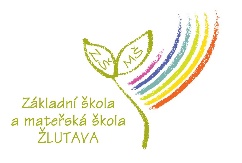 Číslo jednací – Registrační číslo (přidělené žadateli dle § 183, zák. č. 561/2004 Sb., školský zákon v platném znění, číslo jednací přiděluje škola):______________________________________ŽADATEL ( DÍTĚ):Jméno a příjmení:________________________________________________________________Datum narození:_________________________________________________________________Místo trvalého pobytu: ___________________________________________________________  Bydliště ( pokud se liší od trvalého pobytu): ___________________________________________ZÁKONNÍ ZÁSTUPCI ŽADATELE:                                                         MATKA                                                       OTECJméno a příjmení:____________________________________________________________________Bydliště:___________________________________________________________________________Telefon:____________________________________________________________________________e-mail: ____________________________________________________________________________Adresa pro doručování:_______________________________________________________________DOPLŇUJÍCÍ ÚDAJE:Např. zdravotní omezení, která by mohla mít vliv na průběh vzdělávání apod.Přílohou žádosti bude také kopie rodného listu zaslaná dálkovým způsobem.Doložení řádného očkování dítětePodmínkou přijetí dítěte do MŠ je podle § 50 zákona o ochraně veřejného zdraví je splnění povinnosti podrobit se stanoveným pravidelným očkováním, nebo mít doklad, že je dítě proti nákaze imunní nebo se nemůže očkování podrobit pro trvalou kontraindikaci. Tato povinnost se netýká dítěte, které plní povinné předškolní vzdělávání. K doložení řádného očkování dítěte zašlete: 1. kopii očkovacího průkazu                                                                                   2. čestné prohlášení k očkování                                                                                                                                                                     Pro případ, že počet žádostí o přijetí převýší počet volných míst, stanovuje ředitelka školy tato  kritéria, dle kterých bude rozhodovat:KRITÉRIA:                                                                                                                                      počet bodů1. Věk dítěte 3 roky dosažené k 31.8.2020                                                                                  102. Bydliště dítěte ve Žlutavě.                                                                                                          10  Postup: - Každému žadateli budou přiděleny body za splněná kritéria.                       - Podle počtu přidělených bodů bude stanoveno pořadí žadatelů.                       -  Žadatelé s shodným počtem přidělených bodů budou dále řazeni podle data narození                         (od nejstaršího po nejmladší).               Prohlašuji, že jsem se seznámil s kritérii pro přijetí dítěte. S uvedenými údaji bude mateřská škola nakládat výhradně v souladu se zákonem č. 101/2000Sb., o ochraně osobních údajů, v platném znění.Se všemi podmínkami přijetí do mateřské školy jsem byl(a) seznámen(a). Prohlašuji, že údaje, které jsem uvedl(a) v žádosti, jsou pravdivé.Přijímání vyplněných žádostí bude probíhat ve středu 6. května 2020  následujícími způsoby:Do datové schránky školy: 9t8vwx4e-mailem s uznávaným elektronickým podpisem (nelze jen poslat prostý email!), e-mail: mszlutava@seznam.czpoštou : Základní škola a Mateřská škola Žlutava okres Zlín, příspěvková organizace, Žlutava 305, 763 61 Napajedlaosobní podání: po telefonické domluvě na tel. 57 794 58 68 od 9  do 11 hod.(Pokud by bylo podání učiněno pomocí jiných technických prostředků (např. e-mailem bez uznávaného elektronického podpisu), je nutné jej do 5 dnů ze strany zákonného zástupce potvrdit jedním z výše uvedených způsobů.Podpis zákonných zástupců žadatele:___________________________________________________  Ve Žlutavě dne:___________        